Angleščina - 1.r(velja za: ponedeljek, 6. 4. in četrtek 8. 4.)OGLEJ SI EN NOV FILMČEK O SOBAH V HIŠI – SPET STA NA DELU STEVE IN NJEGOVA NAGAJIVA MAGGIE – DOBRO POSLUŠAJ KAKO SE IMENUJEJO SOBE V HIŠI, KER BO SLEDILA NALOGA IZ TEGA. LAHKO GLEDAŠ TUDI VEČKRAT.https://www.youtube.com/watch?v=WeWv_dwnX7YSI PREJŠNJI TEDEN NALEPIL SLIKO HIŠE? ČE JE NISI, TO HITRO NAREDI ZDAJ. PRIPRAVI SLIKO HIŠE IN BARVICE. SI? TOREJ GREMO NA 3.Pripravila sem kratek video – sledi mu in navodilom na koncu: http://oscerkno.splet.arnes.si/files/2020/04/rooms-colours_1r.mp4 Reši interaktivni učni list :https://www.liveworksheets.com/tp18820nz  (Prvi del naloge je: poslušaj in ponovi, drugi del je treba vpisati številko sobe ob poslušanju.)Razmigaj se ob tem video posnetku:https://www.youtube.com/watch?v=u0_1QBQ8Syk  (Kako je ime deklici v posnetku?)Poslušaj še eno luštno pesmico o hiši, Če lahko jo daj še večkrat, ta gre hitro v uho.https://www.youtube.com/watch?v=DVZvC9e5oYw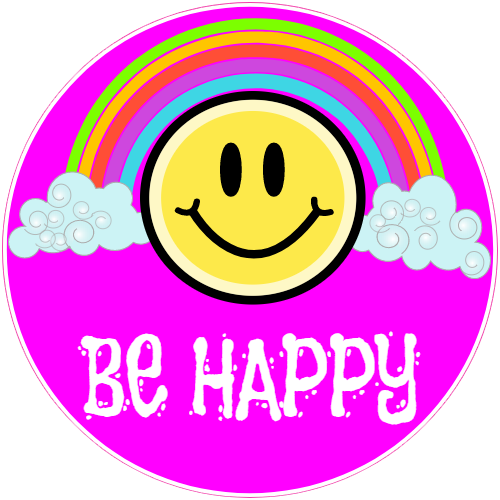 